Home Learning Activities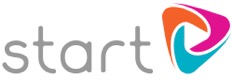 Parent CommunicationTo help you promote the Home Learning Activities on Start to parents, we’ve provided an example text message and email below.Text MessagePlease encourage your child to complete these Home Learning Activities on our careers platform www.startprofile.com/homelearning. EmailDear Parent,During the school closure, we would like you child to complete a series of engaging activities on our careers platform designed to inspire and inform them about their future.In addition to their academic studies, it’s so important that students are continually encouraged to think about what career opportunities are out there, how to get there and what they’ll need to prepare themselves for the journey.These activities will help. They include videos, quizzes and reflective learning on:Selling yourself - the importance of a personal brandLearning from the jobs people in their family have doneUnderstanding the importance of technology and how it’s changing the workplaceNew activities will keep being added, so please encourage your child to work through the tasks and check back on the site regularly. They will need their Start account to login. If they do not have an account, registering is easy and can be done on the site when they start an activity.Further details are in the attached Worksheet.
Best wishes,Note: don’t forget to attach the file ‘Start Home Learning Activities – Student Worksheet’